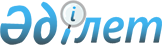 О внесении изменений и дополнений в постановление Правительства Республики Казахстан от 28 июня 2018 года № 392 "Об утверждении формы и Правил заполнения и выдачи документа об условиях переработки товаров на/вне таможенной территории Евразийского экономического союза и переработки товаров для внутреннего потребления, внесения в него изменений (дополнений), отзыва (аннулирования) и (или) возобновления его действия, а также продления срока переработки товаров и признания отходов, образовавшихся в результате операций по переработке на таможенной территории Евразийского экономического союза и переработке для внутреннего потребления, непригодными для дальнейшего коммерческого использования"Постановление Правительства Республики Казахстан от 7 апреля 2021 года № 211.
      Правительство Республики Казахстан ПОСТАНОВЛЯЕТ:
      1. Внести в постановление Правительства Республики Казахстан от 28 июня 2018 года № 392 "Об утверждении формы и Правил заполнения и выдачи документа об условиях переработки товаров на/вне таможенной территории Евразийского экономического союза и переработки товаров для внутреннего потребления, внесения в него изменений (дополнений), отзыва (аннулирования) и (или) возобновления его действия, а также продления срока переработки товаров и признания отходов, образовавшихся в результате операций по переработке на таможенной территории Евразийского экономического союза и переработке для внутреннего потребления, непригодными для дальнейшего коммерческого использования" следующие изменения и дополнения:
      в формах 1, 2 и 3, утвержденных указанным постановлением, по всему тексту слова "фамилия, имя, отчество", "Ф.И.О." заменить словами "фамилия, имя, отчество (при его наличии)";
      в Правилах заполнения и выдачи документа об условиях переработки товаров на/вне таможенной территории Евразийского экономического союза и переработки товаров для внутреннего потребления, внесения в него изменений (дополнений), отзыва (аннулирования) и (или) возобновления его действия, а также продления срока переработки товаров и признания отходов, образовавшихся в результате операций по переработке на таможенной территории Евразийского экономического союза и переработке для внутреннего потребления, непригодными для дальнейшего коммерческого использования, утвержденных указанным постановлением:
      пункт 22 изложить в следующей редакции:
      "22. Отходы, образовавшиеся в результате операций по переработке на таможенной территории Евразийского экономического союза и переработке для внутреннего потребления, признаются непригодными для дальнейшего коммерческого использования согласно технологическому процессу переработки на основании заявлений заявителя на выдачу документа об условиях переработки товаров на таможенной территории Евразийского экономического союза и переработки для внутреннего потребления по форме 1 или 3 согласно приложению 2 к настоящим Правилам.";
      в приложении 1 к указанным Правилам:
      абзацы 1, 2 и 3 подпункта 3) изложить в следующей редакции:
      "3) Министерство индустрии и инфраструктурного развития Республики Казахстан:
      раздел V ТН ВЭД ЕАЭС - Минеральные продукты;
      раздел VI ТН ВЭД ЕАЭС - Продукция химической и связанных с ней отраслей промышленности, за исключением субпозиции 2844, 2845;";
      подпункт 4) изложить в следующей редакции:
      "4) Министерство энергетики Республики Казахстан:
      раздел V ТН ВЭД ЕАЭС - Минеральные продукты (группа 27), за исключением: "Топливо минеральное, нефть и продукты их перегонки; битуминозные вещества; воски минеральные" субпозиции 2701, 2702, 2703 00 000 0, 2704 00, 2705 00 000 0, 2706 00 000 0, 2707, 2708;
      раздел VI ТН ВЭД ЕАЭС - Продукция химической и связанных с ней отраслей промышленности (субпозиции 2844, 2845).";
      в приложении 2 к указанным Правилам:
      по всему тексту слова "фамилия, имя, отчество", "Ф.И.О." заменить словами "фамилия, имя, отчество (при его наличии)".
      2. Настоящее постановление вводится в действие по истечении десяти календарных дней после дня его первого официального опубликования.
					© 2012. РГП на ПХВ «Институт законодательства и правовой информации Республики Казахстан» Министерства юстиции Республики Казахстан
				
      Премьер-Министр
Республики Казахстан 

А. Мамин
